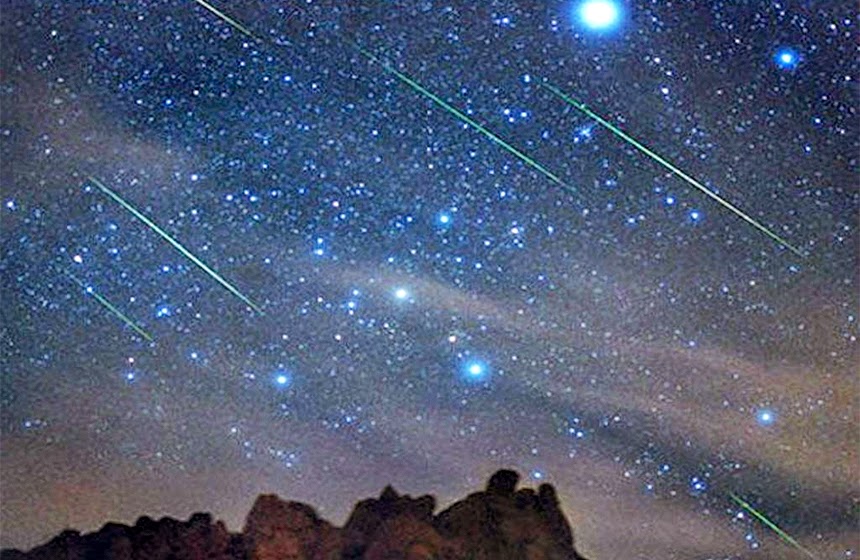 NOCHE DE ESTRELLASVEN A AVISTAR LAS PERSEIDAS 11 DE AGOSTOORGANIZA BAR EL CASINORESERVAS EN EL 658 94 82 69RECOGIDA DE AVITUALLAMIENTO EN EL CASINO A LAS 23:00H  (BOTELLA DE AGUA Y HELADO 1€) Y SALIDA HACIA EL PUNTO DE OBSERVACIÓN.CHOCOLATE CON BIZCOCHOS Y ESTRELLAS FUGACES GRATIS